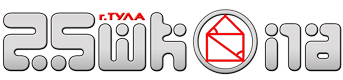                             Конспект урока по предмету Музыка в 4 классеТема урока «Классификация музыкальных инструментов. Ударные и духовые»Цель урока: знакомство учащихся с характерной тембровой окраской различных музыкальных инструментов. Задачи урока: дать представление о группах музыкальных инструментовразвить музыкально-творческие навыки учащихсяпродемонстрировать музыкальные инструменты с целью закрепления полученных знаний о тембровой окраске.изучение гармонизации путем аккомпанирования. Развивающие задачи: активизация творческого воображения, фантазии;развитие аналитических способностей, исполнительско-творческих навыков и умений;Здоровьесберегающие технологии: создание благоприятного психологического климата, способствующего раскрытию индивидуальных свойств личности ребенка;повышение эмоционального тонуса благодаря живой форме слухового и игрового общения учащихся с музыкой.цветотерапияМетодология урока:объяснительно- иллюстративнаяпознавательно- игроваяТип урока:          комбинированный с элементами мастер-классаФорма урока:     коллективно- групповаяОборудование: музыкальные инструменты, наглядно демонстрационный материал на PC                                                            Ход урока1. Организационный момент2. Рабочий момент У:  Мы продолжаем знакомство с миром музыкальных инструментов. Существует целое море различных музыкальных инструментов. И для того чтобы научиться грамотно использовать тот или иной музыкальный инструмент человек  поставил такую задачу - разделить все инструменты на разные группы. На прошлом уроке мы начали знакомство с двумя группами инструментов: ударные и духовые.   Слайд 1Напомните, пожалуйста, на какие подгруппы делятся ударные инструменты?Д: Ударно-шумовые и ударно-мелодические.У: Почему эти подгруппы имеют такие названия?Д: Основной прием игры это удар, но шумовые издают только шум, это ритмическая подгруппа, а на мелодических можно сыграть какую-либо мелодию.У: Верно. Давайте рассмотрим несколько ударных инструментов из разных подгрупп     ( треугольник, ксилофон, металлофон, ложки)У: Подгруппа ударно-шумовых инструментов всегда используется как в симфоническом оркестре, так и в оркестре народных инструментов. Их ритмические особенности очень разнообразны. Иногда это целое искусство!(ансамбль ложкарей)У: А теперь вы сами будете моим музыкальным инструментом. Я предлагаю создать небольшой оркестр. ( Колокольчики. Знакомство с инструментом, с приемами игры. Практическая часть )У: Ребята, я горжусь вами, вы молодцы! Давайте закрепим ваши знания. К какой группе ударных инструментов относятся колокольчики и почему?Д: следуют рассуждения детей.Слайд 2У: Прекрасно! А теперь давайте вспомним группу духовых инструментов. На какие подгруппы делятся духовые инструменты?Д: Деревянно-духовые и медно-духовые У: Совершенно верно. Одним из первых инструментов из подгруппы деревянно-духовых, с которым вы познакомились на прошлом уроке, является флейта. От какого слова происходит название инструмента? Д: Название этого инструмента происходит от слова flatus что означает «дуновение ветра»У: Вы правы. Тембр флейты настолько легкий и полетный что его можно сравнить с ласковым ветром. Напомните, пожалуйста, какие разновидности флейты вы знаете?Д: Флейта Пана и флейта пикколо У: А помните ли вы красивую легенду, с которой связано создание флейты Пана?Д: рассказ детей.У: Конечно. Это очень красивая легенда. Тембр флейты Пана невозможно спутать ни с одной флейтой! Давайте  посмотрим и послушаем, как звучит этот прекрасный инструмент (видеофрагмент «Одинокий пастух», основная мелодия исполняется на флейте Пана)У: Сегодня я хочу познакомить вас с оркестровой флейтой, одним из самых главных инструментов симфонического оркестра. ( описывается внешний вид, прием игры, манера расположения флейты)У: И конечно же я хочу чтобы вы услышали красивый тембр этого инструмента( демонстрация тембровой окраски)У: Поделитесь теперь вашими впечатлениями.Д: высказывают свои мысли, мнения и впечатления от прослушанного произведения.У: теперь вы можете рассмотреть флейту поближе.(дети рассматривают музыкальный инструмент)У: Итак, давайте еще раз вспомним, к какой группе музыкальных инструментов относится флейта? Какие разновидности флейты вы знаете?Д: ( ответы учеников)У: Ребята, вы молодцы! И как вы знаете, любая песня становится красивой и радужной когда в основе ее аккомпанемента есть различные музыкальные инструменты. Из разных групп. Давайте исполним несколько песен, которые мы приготовили для вашего выпускного вечера( исполнение вокального репертуара)У: Мои дорогие ребята, сегодня вы все были молодцы. Спасибо нашему оркестру колокольчиков. Теперь вы настоящие профессионалы!